BEHAVIOURIntroductionOur schools aim to create an environment where children can flourish.  To do this we:Inspire a love of learningBuild a strong community Celebrate our diversity Provide life changing opportunitiesAchieve in all areas of school lifeTo achieve effective learning, good behaviour in school is essential and is part of good practice in every aspect of school life.  PurposeThis policy determines our whole school response to rewarding, challenging and monitoring behaviours in a way that ensures consistency.We recognise that challenging behaviour will be addressed as follows:With confidence and consistencyIn a positive and appropriate wayTaking account of the individual needs of the childThrough restorative conversations, repairing relationships, reflecting on incidents and giving strategies to use in the futurePrinciplesIn order for children to ‘flourish’ it is essential that throughout the school, all stakeholders (not just staff but pupils, parents and visitors) should support and follow the school behaviour policy.4. Roles and responsibilities4.1 The governing boardThe governing board is responsible for:Reviewing this behaviour policy in conjunction with the headteacherMonitoring the policy’s effectivenessHolding the headteacher to account for its implementation4.2 The headteacherThe headteacher is responsible for:Reviewing this policy in conjunction with the Behaviour and Safety committeeApproving this policyEnsuring that the school environment encourages positive behaviour Ensuring that staff deal effectively with poor behaviourMonitoring that the policy is implemented by staff consistently with all groups of pupilsEnsuring that all staff understand the behavioural expectations and the importance of maintaining themProviding new staff with a clear induction into the school’s behavioural culture to ensure they understand its rules and routines, and how best to support all pupils to participate fullyOffering appropriate training in behaviour management, and the impact of special educational needs and disabilities (SEND) and mental health needs on behaviour, to any staff who require it, so they can fulfil their duties set out in this policyEnsuring this policy works alongside the safeguarding policy to offer pupils both sanctions and support when necessaryEnsuring that the data from the behaviour log is reviewed regularly, to make sure that no groups of pupils are being disproportionately impacted by this policy4.3 Teachers and staffStaff are responsible for:Creating a calm and safe environment for pupilsEstablishing and maintaining clear boundaries of acceptable pupil behaviour Implementing the behaviour policy consistentlyCommunicating the school’s expectations, routines, values and standards through teaching behaviour and in every interaction with pupilsModelling expected behaviour and positive relationshipsProviding a personalised approach to the specific behavioural needs of particular pupilsConsidering their own behaviour on the school culture and how they can uphold school rules and expectations Recording behaviour incidents promptlyChallenging pupils to meet the school’s expectationsThe senior leadership team (SLT) will support staff in responding to behaviour incidents. 4.4 Parents and carersParents and carers, where possible, should:Support their child in adhering to the school’s behaviour policyInform the school of any changes in circumstances that may affect their child’s behaviourDiscuss any behavioural concerns with the class teacher promptlyRaise any concerns about the management of behaviour with the school directly, whilst continuing to work in partnership with the schoolTake part in the life of the school and its cultureThe school will endeavour to build a positive relationship with parents and carers by keeping them informed about developments in their child's behaviour and the school’s policy, and working in collaboration with them to tackle behavioural issues.General guidelines:Different ways of dealing with behaviour are used and this is regularly discussed and agreed within the Nursery School and explained to all new starters both children, adults and parents.Appropriate methods are implemented to manage children’s behaviour including distraction, praise and reward and excellent Nursery parent partnerships.Staff guidelines to promote positive behaviourAll adults caring for children at Stonehill will ensure that the ideas of the Nursery are applied consistently so those children have the security of knowing what to expect and can build up useful habits of behaviour.  It has to be remembered that we are not born knowing how to share and play co-operatively and children need not only to be told but also to learn from example.Response to and recording of behaviourIn case of serious behaviour such as bullying, racial or other abuse the unacceptability of the behaviour and the attitudes will be made clear immediately but by means of explanation rather than personal blame.  This will be reported to parents at the end of the session.Any problems will be handled in a developmentally appropriate fashion respecting children’s individual level of understanding and .  If a child smacks or hurts another child or adult, a member of staff will explain to the child what they have done wrong encouraging them to say sorry to the person they have upset and possibly remove them from the situation.Ongoing behaviour concerns will be discussed with the parents and a plan will be developed to support consistency between home and school.Adults will be aware that some behaviours will as a result of a special need.  Advice will be requested from the  or outside agencies if appropriate.Appendix 1Suspension/Permanent Exclusion policyRationaleThis policy is an appendix of Stonehill Nursery Federation Behaviour and Discipline Policy; it deals with the policy and practice that informs the school’s use of suspension/permanent exclusion.  It is underpinned by the shared commitment of all members of the school community to achieve a very important aim;To ensure the safety and well-being of all members of the school community and to maintain an appropriate educational environment in which all can learn and succeed.IntroductionThe decision to suspend/permanently exclude a pupil will be taken in the following circumstances:In response to a serious breach of the school’s Behaviour PolicyIf allowing the student to remain in school would seriously harm the education or welfare of the pupil or others in the School.Suspension/permanent exclusion is an extreme sanction and is only administered by the Head Teacher (or, in the absence of the Head, the member of the Senior Leadership Team who is acting in that role).  Suspension/permanent exclusion may be used for any of the infringements of the Behaviour Policy;Unacceptable behaviour which has previously been reported and for which school sanctions and other interventions have not been successful in modifying the pupil’s behaviourVerbal or physical abuse of other pupils or school staffAggression towards other pupils leading to the possibility of physical or emotional harmIndecent behaviour.This is not an exhaustive list and there may be other situations where the Head Teacher makes the judgement that a suspension/permanent exclusion is an appropriate sanction.Suspension procedureMost suspensions are of a fixed term nature and are of short duration.  The Derby City Council regulations allow the Head Teacher to suspend a pupil for one or more fixed periods not exceeding 45 school days in any one school year.  The Governors have established arrangements to review promptly all permanent exclusions from the School and all suspensions that would lead to a student being excluded for over 15 days in a school term or missing a public examination.  The Governors have established arrangements to review suspensions that would lead to a student being suspended for over five days but not over 15 days in a school term where a parent has expressed a wish to make representations.  Following suspension, parents are contacted immediately where possible.  A letter will be sent by post giving details of the suspension and the date the suspension ends.  Parents have a right to make representations to the Governing Body and the LA as directed in the letter.During the course of a suspension where the pupil is to be at home, parents are advised that the pupil is not allowed on the School premises, and that daytime supervision is their responsibility, as parents/guardians.  Permanent Exclusion The decision to exclude a student permanently is a serious one.  There are two main types of situation in which permanent exclusion may be considered:The final, formal step in a concerted process for dealing with disciplinary offences following the use of a wide range of other strategies, which have been used without success.  It is an acknowledgement that all available strategies have been exhausted and is used as a last resort.  This would include persistent and defiant misbehaviour including bullying (which would include racist or homophobic bullying).When a serious criminal act has been committed, the school will involve the police in any such offence. General factors the School considers before making a decision to suspend/exclude Suspension/permanent exclusion will not be imposed instantly unless there is an immediate threat to the safety of others in the School or the student concerned.  Before deciding whether to exclude a pupil either permanently or for a suspension the Head Teacher will:Ensure appropriate investigations have been carried outConsider all the evidence available to support the allegations taking into account the school policiesAllow the student to give her/his version of eventsCheck whether the incident may have been provoked.If the Head Teacher is satisfied that on the balance of probabilities the student did what he or she is alleged to have done, suspension/permanent exclusion will be the outcome.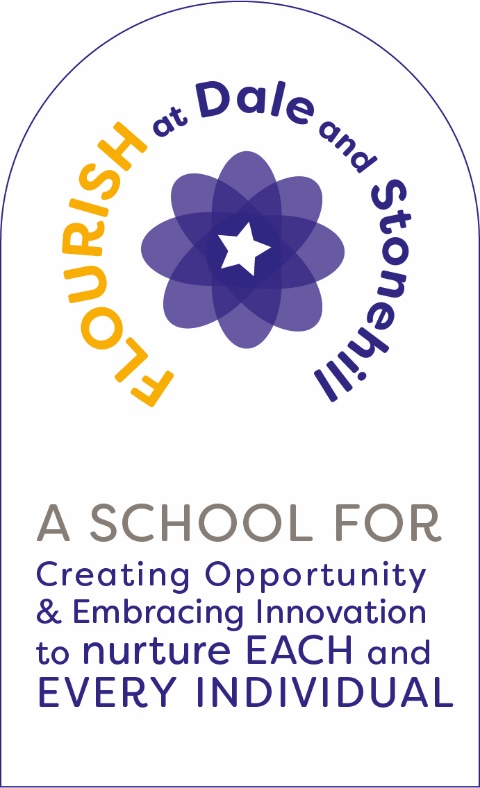 